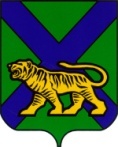 ТЕРРИТОРИАЛЬНАЯ ИЗБИРАТЕЛЬНАЯ КОМИССИЯпартизаНСКОГО РАЙОНАР Е Ш Е Н И Е28.07.2015	         с. Владимиро-Александровское	               № 445 /117         Проверив соответствие порядка выдвижения Приморским региональным отделением Политической партии ЛДПР – Либерально-демократическая партия России  Галины Николаевны Кириленко кандидатом на должность главы Новолитовского сельского поселения Партизанского муниципального района  требованиям Федерального закона «Об основных гарантиях избирательных прав и права на участие в референдуме граждан Российской Федерации», Избирательного кодекса Приморского края, необходимые для регистрации кандидата документы, в соответствии со статьями 26, 44, 46 Избирательного кодекса Приморского края, территориальная избирательная комиссия Партизанского  района РЕШИЛА:1.Зарегистрировать кандидата на должность главы  Новолитовского сельского поселения Партизанского муниципального района, выдвинутого Приморским региональным отделением Политической партии ЛДПР – Либерально-демократическая партия России, Галину Николаевну Кириленко.28 июля 2015 года,   16 часов 48 минут.2.Выдать Галине Николаевне Кириленко удостоверение о регистрации установленного образца.3.Опубликовать настоящее решение в районной общественно - политической газете Партизанского района «Золотая Долина».4.Разместить настоящее решение на сайтах Избирательной комиссии Приморского края и администрации Партизанского муниципального района в разделе «Территориальная избирательная комиссия Партизанского района».ТЕРРИТОРИАЛЬНАЯ ИЗБИРАТЕЛЬНАЯ КОМИССИЯпартизаНСКОГО РАЙОНАР Е Ш Е Н И Е28.07.2015	             с. Владимиро-Александровское	             №  462/117    Проверив соответствие порядка выдвижения кандидата на должность главы Новолитовского сельского поселения Партизанского муниципального района Татьяны Александровны Лобачевой требованиям Избирательного кодекса Приморского края и иные необходимые для регистрации кандидата документы, территориальная избирательная комиссия Партизанского района установила следующее.Порядок выдвижения кандидата на должность главы Новолитовского сельского поселения Партизанского муниципального района, порядок сбора подписей и оформления подписных листов, документы, представленные для регистрации  Татьяны Александровны Лобачевой,  соответствуют требованиям Избирательного кодекса Приморского края.Кандидатом на должность главы  Новолитовского  сельского поселения Партизанского муниципального района    Татьяной Александровной Лобачевой для регистрации были представлены  14 (четырнадцать) подписей избирателей. В соответствии  со статьёй 45 Избирательного кодекса Приморского края было проверено   14 (четырнадцать) подписей, которые признаны действительными.В соответствии со статьями 27, 45, 46 Избирательного кодекса Приморского края территориальная избирательная комиссия Партизанского районаРЕШИЛА:1. Зарегистрировать кандидата на должность главы Новолитовского сельского поселения Партизанского муниципального района, выдвинувшую свою кандидатуру в порядке самовыдвижения, Татьяну Александровну Лобачеву. 28 июля 2015 года,   18 часов 08 минут.2.Выдать Татьяне Александровне Лобачевой удостоверение о регистрации установленного образца.3.Опубликовать настоящее решение в районной общественно - политической газете Партизанского района «Золотая Долина».4.Разместить настоящее решение на сайтах Избирательной комиссии Приморского края и администрации Партизанского муниципального района в разделе «Территориальная избирательная комиссия Партизанского района».Председатель комиссии                                                       Ж.А.ЗапорощенкоТЕРРИТОРИАЛЬНАЯ ИЗБИРАТЕЛЬНАЯ КОМИССИЯпартизаНСКОГО РАЙОНАР Е Ш Е Н И Е28.07.2015	            с. Владимиро-Александровское	                 №  464/117О регистрации кандидата на должность главы Золотодолинского сельского поселения Партизанского муниципального района  Татьяны Ивановны Чекушкиной         Проверив соответствие порядка выдвижения Приморским региональным отделением Политической партии ЛДПР – Либерально-демократическая партия России Татьяны Ивановны Чекушкиной кандидатом на должность главы Золотодолинского сельского поселения Партизанского муниципального района  требованиям Федерального закона «Об основных гарантиях избирательных прав и права на участие в референдуме граждан Российской Федерации», Избирательного кодекса Приморского края, необходимые для регистрации кандидата документы, в соответствии со статьями 26, 44, 46 Избирательного кодекса Приморского края, территориальная избирательная комиссия Партизанского  района РЕШИЛА:1.Зарегистрировать кандидата на должность главы  Золотодолинского сельского поселения Партизанского муниципального района, выдвинутого Приморским региональным отделением Политической партии ЛДПР – Либерально-демократическая партия России,  Татьяну Ивановну Чекушкину.28 июля 2015 года,   18 часов 17 минут.2.Выдать  Татьяне Ивановне Чекушкиной удостоверение о регистрации установленного образца.3.Опубликовать настоящее решение в районной общественно - политической газете Партизанского района «Золотая Долина».4.Разместить настоящее решение на сайтах Избирательной комиссии Приморского края и администрации Партизанского муниципального района в разделе «Территориальная избирательная комиссия Партизанского района».ТЕРРИТОРИАЛЬНАЯ ИЗБИРАТЕЛЬНАЯ КОМИССИЯпартизаНСКОГО РАЙОНАР Е Ш Е Н И Е28.07.2015	           с. Владимиро-Александровское	                 №  463/117О регистрации кандидата на должность главы Сергеевского сельского поселения Партизанского муниципального района   Владимира Федоровича Руськина         Проверив соответствие порядка выдвижения Приморским региональным отделением Политической партии ЛДПР – Либерально-демократическая партия России Владимира Федоровича  Руськина кандидатом на должность главы Золотодолинского сельского поселения Партизанского муниципального района  требованиям Федерального закона «Об основных гарантиях избирательных прав и права на участие в референдуме граждан Российской Федерации», Избирательного кодекса Приморского края, необходимые для регистрации кандидата документы, в соответствии со статьями 26, 44, 46 Избирательного кодекса Приморского края, территориальная избирательная комиссия Партизанского  района РЕШИЛА:1.Зарегистрировать кандидата на должность главы Сергеевского сельского поселения Партизанского муниципального района, выдвинутого Приморским региональным отделением Политической партии ЛДПР – Либерально-демократическая партия России, Владимира Федоровича  Руськина.  28 июля 2015 года,   18 часов 12 минут.2.Выдать Владимиру Федоровичу Руськину удостоверение о регистрации установленного образца.3.Опубликовать настоящее решение в районной общественно - политической газете Партизанского района «Золотая Долина».4.Разместить настоящее решение на сайтах Избирательной комиссии Приморского края и администрации Партизанского муниципального района в разделе «Территориальная избирательная комиссия Партизанского района».О регистрации кандидата на должность главы Новолитовского сельского поселения Партизанского муниципального района Галины Николаевны КириленкоПредседатель комиссииЖ.А. ЗапорощенкоСекретарь комиссииТ.И. МамоноваО регистрации кандидата на должность главы Новолитовского сельского поселения Партизанского муниципального района Татьяны Александровны ЛобачевойСекретарь комиссииТ.И.МамоноваПредседатель комиссииЖ.А. ЗапорощенкоСекретарь комиссииТ.И. МамоноваПредседатель комиссииЖ.А. ЗапорощенкоСекретарь комиссииТ.И. Мамонова